Accessibility Changes Applied to 
the Physical Therapy Board’s website 
11/16/17Staging ChangesBackups	 Backed up staging and production websites (ptboard.nv.gov)Accessibility MonitoringSiteImprove is not currently monitoring this website for compliance.  Each page must be manually checked for compliance with Section 508 and WCAG 2.0 using either the SiteImprove Chrome Extension or WAVE.Plan	Copied the following files/folder from the ADA website to both the staging & production websites Add the following files to the XML Files folderADA State Page-Program V4.xsltADA State Page-Program V4.xslt_noHR.xsltADA_documents.xsltAda_EmptyTag.xsltADA_ImageWLink.xsltADA_ListServe.xsltADA_Meetings.xsltADA_Meetings_home.xsltADA_MeetingsTopics.xsltADA_page_program.xsltADA_press_release.xsltADA_staff_list.xsltCarousel_homev2.xsltCarouselv2.xsltInitiative_boxes_home.V2.xsltInitiative_boxes_V2.xsltSlides_homev2.xsltSlidesv2.xsltCopied the following files from the ADA website to the staging website Add the agency.js script folder & file to staging website Add the Accessibility code to the agency.css file  Replace the nevada.master to staging website Style.css verify nav z-index is 1Siteimprove Chrome Extension Report (Before)Homepage (items requiring human review appear in italics below)A – 40 issuesText Alternatives - Non-text content - 4 instancesImage with no alt attribute – 3 instance (initiative boxes/Slides) – problem:  this site does not display images for the initiative boxes, and when I change this out to the ADA compliant version we see the boxes where images would normally be instead of just the gray header bars the agency wants. Converted back to the original template.  The page is in compliance as long as no images are added to the content block.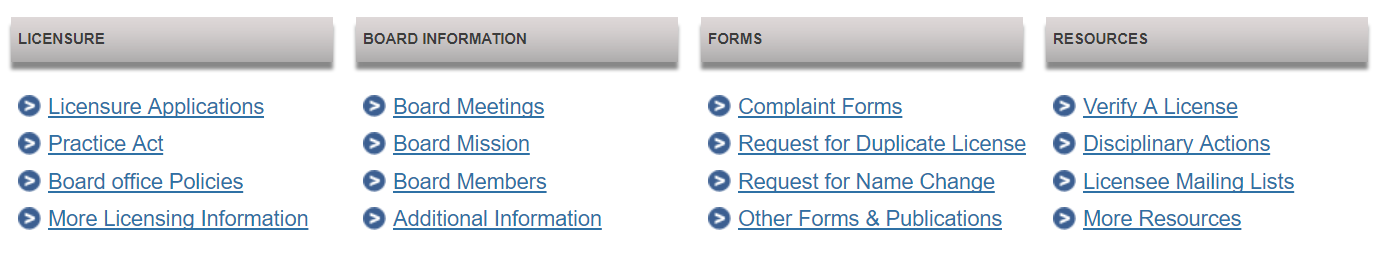 Image-button without a description (google)Adaptable - Info and Relationships - 12 instancesPresentational attributes used – 8 instancesThere is no top level heading (H1) on the page – 1 instanceNon-distinguishable landmarks – 2 instancesContent outside of landmarks – 1 instances – ignore the page no it does not appear on production websiteDistinguishable – Use of Color – 23 instancesNavigable – 5 instancesBypass Blocks - 1 instance (skip repeated content - skip navigation) it is not indicating this issue when it should beLink Purpose (In Context) - 4 instances  Compatible – Name, Role, Value, WAI-ARIA Role matches functionality – 4 instancesAA - 92 issueFocus Visible – 92 instancesAAA - 2 issueContrast (enhanced) – 5 instancesSection Headings – 1 instanceSiteimprove Chrome Extension Report (After)Homepage (items requiring human review appear in italics below)A - 5 issueText Alternatives - Non-text content - 4 instancesImage with no alt attribute – 3 instance (initiative boxes/Slides) – problem:  this site does not display images for the initiative boxes, and when I change this out to the ADA compliant version we see the boxes where images should be instead of just the gray header bars the agency wants. Backed out changes till we can resolve this issue. Adaptable Info & Relationships – 1 InstanceContent outside of landmarks – 1 instances – ignore the page no it does not appear on production websiteAA -0 issues No IssuesAAA - 5 issuesContact (Enhanced) – 5 instances – changed color of buttons from #2F5D88 to #264D71 to pass AAASiteimprove Chrome Extension Report Other Site pages 11/17/2017BOARD INFORMATIONIdentify document type – switched out smart form configuration to ADA compliant smart formBoard MeetingsNo issues – switched out smart form configuration to ADA compliant smart form2017Link purpose – 26 instances – switched out smart form configuration to ADA compliant smart form and added the date to each document title to distinguish between the different agendas, minutes, etc.2016Link purpose – 29 instances – switched out smart form configuration to ADA compliant smart form and added the date to each document title to distinguish between the different agendas, minutes, etc.2015Link purpose – 29 instances – switched out smart form configuration to ADA compliant smart form and added the date to each document title to distinguish between the different agendas, minutes, etc.2014Link purpose – 22 instances – switched out smart form configuration to ADA compliant smart form and added the date to each document title to distinguish between the different agendas, minutes, etc.2013Link purpose – 29 instances – switched out smart form configuration to ADA compliant smart form and added the date to each document title to distinguish between the different agendas, minutes, etc.2012Link purpose – 24 instances – switched out smart form configuration to ADA compliant smart form and added the date to each document title to distinguish between the different agendas, minutes, etc.Board Mission & Who We LicenseNo issues – switched out smart form configuration to ADA compliant smart formBoard MembersNo issues – switched out smart form configuration to ADA compliant smart formPractice ActNo issues – switched out smart form configuration to ADA compliant smart formACCE Meeting InformationNo issues – switched out smart form configuration to ADA compliant smart formThird Menu ItemNo issues – switched out smart form configuration to ADA compliant smart formBoard StaffNo issues – switched out smart form configuration to ADA compliant smart formFundingNo issues – switched out smart form configuration to ADA compliant smart formPractice Related Policies & OpinionsIdentify document type – switched out smart form configuration to ADA compliant smart formLICENSURELink purpose – 4 instances – switched out smart form configuration to ADA compliant smart form and renamed the links going to VERIFY A LICENSE and links that went to were re-labeled LICENSEE VERIFICATION and added document file typesLicensing Information & ApplicationsIdentify document type – switched out smart form configuration to ADA compliant smart formLicensee Mailing ListNo issues – switched out smart form configuration to ADA compliant smart formFee SchedulePresentational Attributes Used – 31 instances – switched out smart form configuration to ADA compliant smart form and removed presentational attributes from the tables.  Removed the “align=” attribute and replaced with style="text-align: right;"CONTINUING EDUCATIONIdentify document type – switched out smart form configuration to ADA compliant smart formAdvisory Committee on Continuing Education (ACCE)Link purpose – 4 instances (ACCE Meeting Information) – switched out smart form configuration to ADA compliant smart form 

Waiting to find out if this section can be removed and/or any meeting links redirected to the main meetings page.FORMSLink purpose – 19 instances (ACCE Meeting Information) – switched out smart form configuration to ADA compliant smart form RESOURCESVerify a Licensee link goes to the Licensee Verification page, not the application, File a Complaint goes to the Forms page, etc. also 4 non-distinguishable links (Forms) – switched out smart form configuration to ADA compliant smart form and re-labeled links.  Ignore the non-distinguishable links as they all go to the same destination.CONTACTNo issues – switched out smart form configuration to ADA compliant smart formHow Are We Doing?Presentational attributes used – 5 instances – switched out smart form configuration to ADA compliant smart form and removed align=”left” attribute in 5 places.